CÂMARA MUNICIPAL DE SANTA BÁRBARA D’ESTE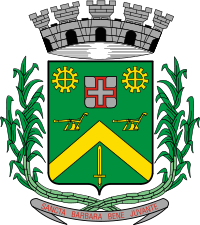 “Palácio 15 de Junho”Gabinete do Vereador CARLOS FONTES“Posso todas as coisas Naquele que me fortalece”(Felipenses cap. 4 ver. 13)INDICAÇÃO Nº  2008 /2011.“Providências quanto aos serviços de reparo de asfalto na Rua Antonio Batagim na altura do número 110 no bairro Parque Eldorado”.INDICA ao senhor Prefeito Municipal, na forma regimental, determinar ao setor competente que tome providências quanto aos serviços de reparo de asfalto na rua Antonio Batagim na altura do número 110 no bairro Parque Eldorado.Este vereador foi procurado por inúmeros munícipes, em especial pelo Senhor Claudionor de Paula Vitor, que solicitaram providências quanto ao reparo de asfalto na referida rua, sendo que a tal rua é bem movimentada e os veículos são abrigados a transitarem em ‘zig zag’, colocando em risco os moradores e pedestres que transitam por esta via, peço urgência no atendimento desta Indicação.Plenário “Dr. Tancredo Neves”, em 16 de junho de 2011.CARLOS FONTES-Vereador-